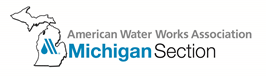 Young Professionals Committee Meeting MinutesDec 21st 2:30pm, 2023Call to Order and WelcomeMeetings will typically be 3rd Thursdays 2:30pm, virtual on Zoom	Aprrove minutes Meeting minutes: Ariana W. 	Welcome first-time attendees: Zach G., Maggie V.January Seasoned Professional Guest Speaker: Colin McCorkle, Water & Wastewater EngineerFebruary Guest Speaker: Frank Williams, Project Manager at Peerless MidwestJanuary YP Presentation: Still looking, volunteer!CommunicationMonthly Newsletter – YP Spotlight Zach H.LinkedIn Page: Is anyone interested in acting as admin?Echo monthly newsletter, events, etc.Repost relevant articlesUpcoming Events (Thursday afternoons seem to work best)Joint Expo (February 6 & 7)Mixer planning is underwayAny other ideas?Paired tour of the expo floor with YPs and Seasoned ProfessionalsScavanger huntYP Summit (February 12 & 13) – Ariana W. To attend and write a summary articleProposed list of events for 2024: Joint Expo Mixer (February 6th)East and West Side Plant Tours – SpringJoint MWEA/AWWA YP Event – SummerYP’s at MI-ACE Event – SeptemberTrainingsLobbying/Governmental Learning Session (Advocacy)Holiday Party – DecemberSpread the word about the YPs and help us boost membership!Happy Holidays! 